31-05Conteúdo: Coordenação motora, noção de espaço e percepção visual.Objetivo: Trabalhar coordenação motora, noção de espaço e percepção visualAtividade: Jogo do movimentoNesta atividade será preciso de um litro de garrafa pet com um pouquinho de água uma corda para amarrar no litro e uma pessoa para segurar e balançar o litro. Será preciso de bolinha pode ser confeccionada de papel. A criança deverá pegar uma bolinha e passar por baixo das pernas da pessoa que está segurando o litro não podendo deixar bater o litro nela e colocar a bolinha do outro lado em um lugar determinado e voltar pelo mesmo lugar e pegar mais bolinhas deverá ser utilizado no mínimo 5 bolinhas. 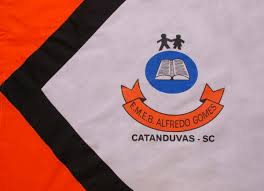 ESCOLA MUNICIPAL DE EDUCAÇÃO BÁSICA ALFREDO GOMES.DIRETORA: IVÂNIA NORAASSESSORA PEDAGÓGICA: SIMONE ANDRÉA CARL.ASSESSORA TÉCNICA ADM.: TANIA N. DE ÁVILA.PROFESSORA: BRUNA MAGNABOSCODISCIPLINA: EDUCAÇÃO FÍSICACATANDUVAS – SCANO 2021  - TURMA 1 ANO VESPERTINO